	Ginebra, 29 de abril de 2010Muy Señora mía/Muy Señor mío:1	Tras la Circular TSB 62 de 13 de octubre de 2009, tengo el honor de comunicarle que 25 Estados Miembros participantes en la última reunión de la Comisión de Estudio 17 aprobaron el texto de un proyecto de nueva Recomendación UIT-T en su sesión plenaria celebrada el 16 de abril de 2010.2	El título de esta nueva Recomendación UIT-T que se aprobó es el siguiente:X.1252: Términos y definiciones de referencia para la gestión de la identidad3	Puede accederse en línea a la información disponible sobre patentes a través del sitio web del UIT-T.4	El texto de la Recomendación prepublicada pronto estará disponible en el sitio web del UIT-T.5	La UIT publicará lo antes posible el texto de esta Recomendación.Le saluda muy atentamente,Malcolm Johnson
Director de la Oficina de
Normalización de las Telecomunicaciones
Oficina de Normalización
de las Telecomunicaciones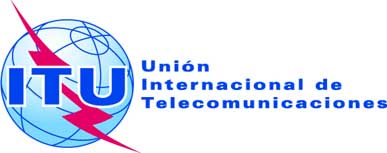 Ref.:Circular TSB 102COM 17/BGS-	A las Administraciones de los Estados Miembros de la UniónTel.:
Fax:
Correo-e:+41 22 730 5994
+41 22 730 5853
tsbsg17@itu.int Copia:-	A los Miembros del Sector UIT-T;-	A los Asociados del UIT-T;-	Al Presidente y a los Vicepresidentes de la Comisión de Estudio 17;-	Al Director de la Oficina de Desarrollo de las Telecomunicaciones;-	Al Director de la Oficina de RadiocomunicacionesAsunto:Aprobación de la nueva Recomendación UIT-T X.1252 